Supplementary MaterialSupplementary TablesTable SM1. List of symbols used in the joint, dynamic species distribution model following notation from Thorson (2019). Table SM2. Life history characteristics for rockfish borrowed from a literature review in Omori et al. (2021).Table SM3. Scaled harvest fractions for each rockfish species used for Ward’s hierarchical cluster analysis.Table SM4. Total and first three eigenvalues associated with each linear predictor and total spatial ( and temporal () model components. Table SM5. Combined rotated factor loading values for the spatial components.Table SM6. Combined rotated factor loading values for the temporal components.Table SM7. Fixed effect estimates from species distribution model (i.e., VAST model).Supplementary Figures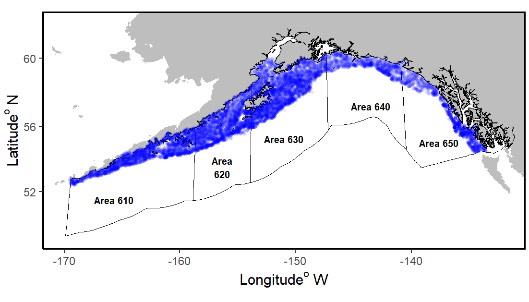 Fig. SM1. Map of the Gulf of Alaska with points indicating each haul of the fisheries-independent trawl survey from 1984 to 2019 and NMFS management areas outlined in black. The GOA Other Rockfish complex of species covers species in each of these bounded areas; however, the seven species associated with the Demersal Shelf Rockfish complex are managed separately only in Area 650.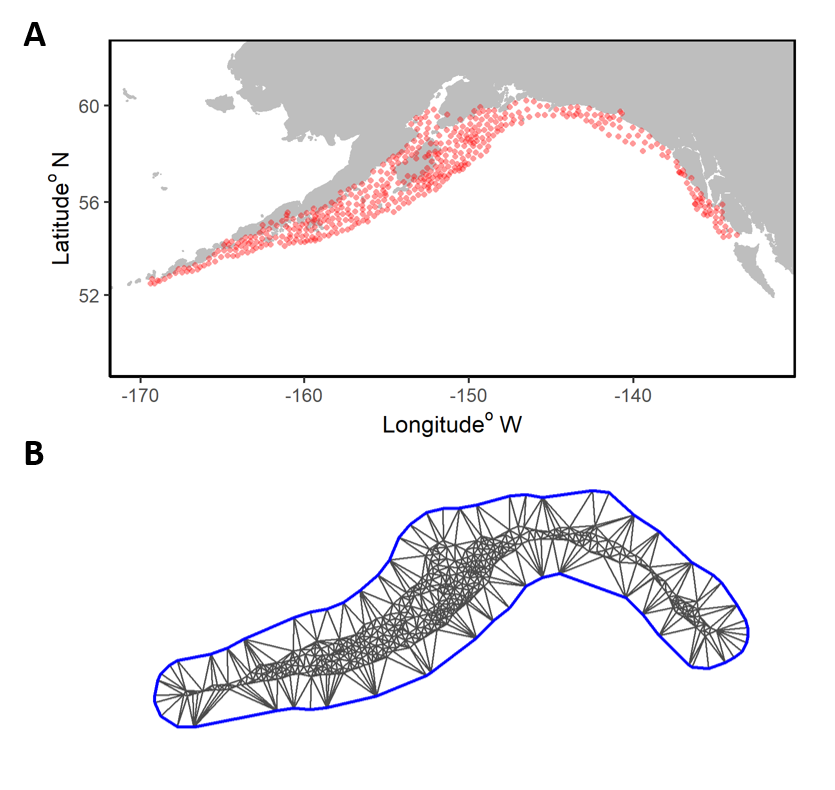 Fig. SM2. A) Map of the Gulf of Alaska with red points indicating the spatial extent of the 500 knots estimated in the mesh, which covers the entire spatial range of the trawl survey data used in the VAST model. B) The mesh used from the SPDE process in INLA.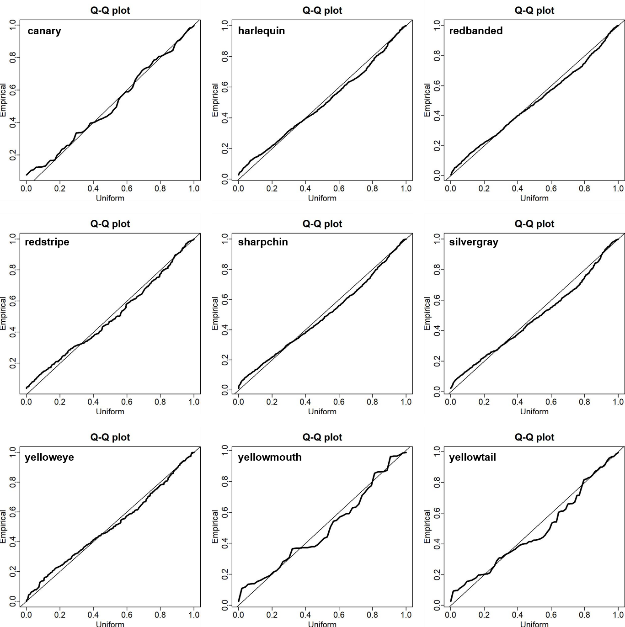 Fig. SM3. Q-Q plots comparing the empirical versus simulated distributions for the positive catches for each species.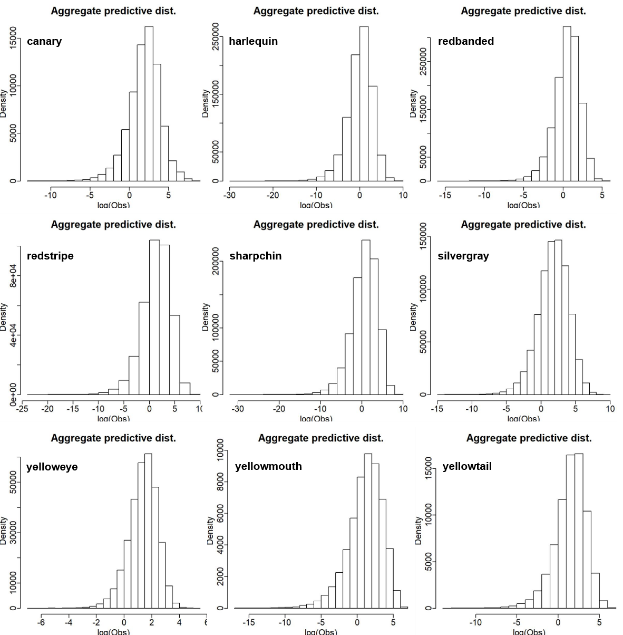 Fig. SM4. Predictive density distributions for each species.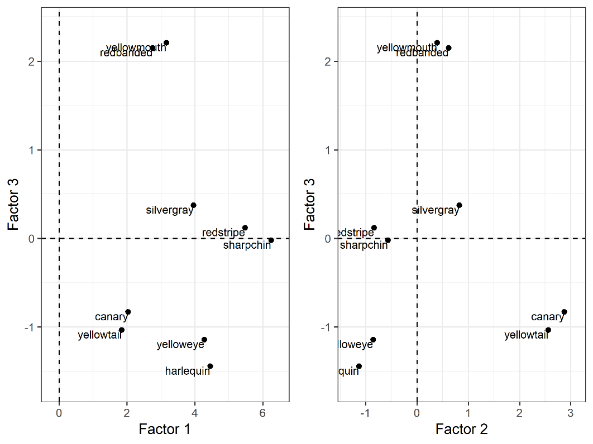 Fig. SM5. Factor loadings with 1st and 3rd (left panel) and 2nd and 3rd (right panel) factors after PCA rotation on the combined spatial covariance matrix.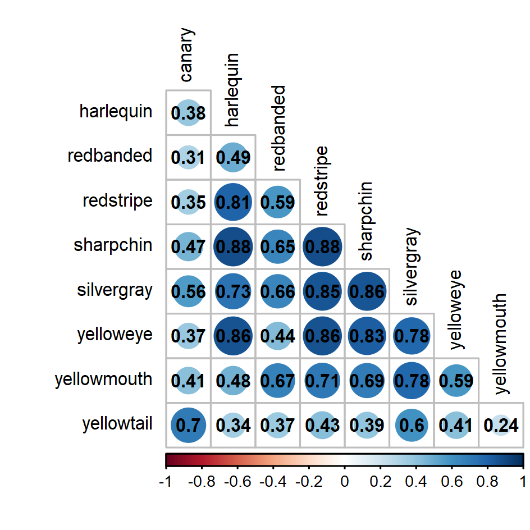 Fig. SM6. Correlation estimates among the nine GOA rockfish from the spatial component of the VAST model.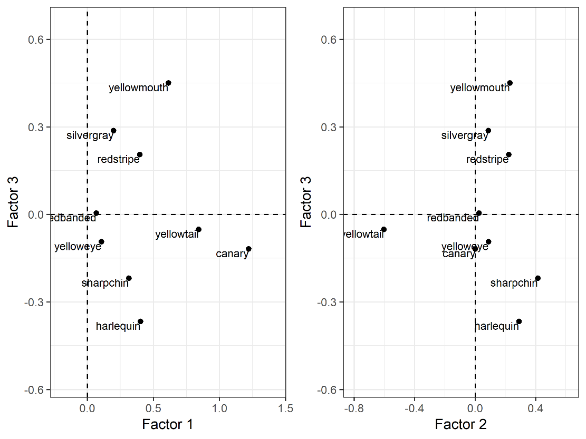 Fig. SM7. Factor loadings with 1st and 3rd (left panel) and 2nd and 3rd (right panel) factors after PCA rotation on the combined temporal covariance matrix.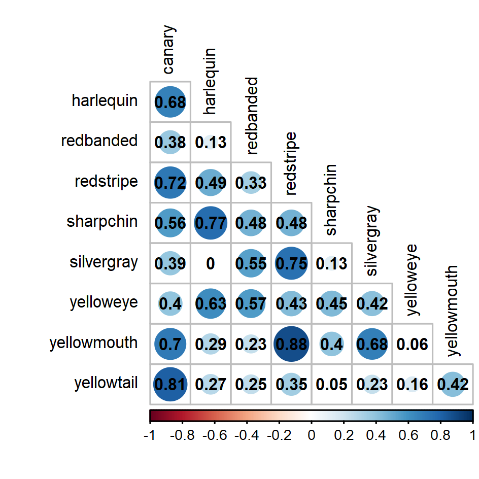 Fig. SM8. Correlation estimates among the nine GOA rockfish from the temporal component of the VAST model.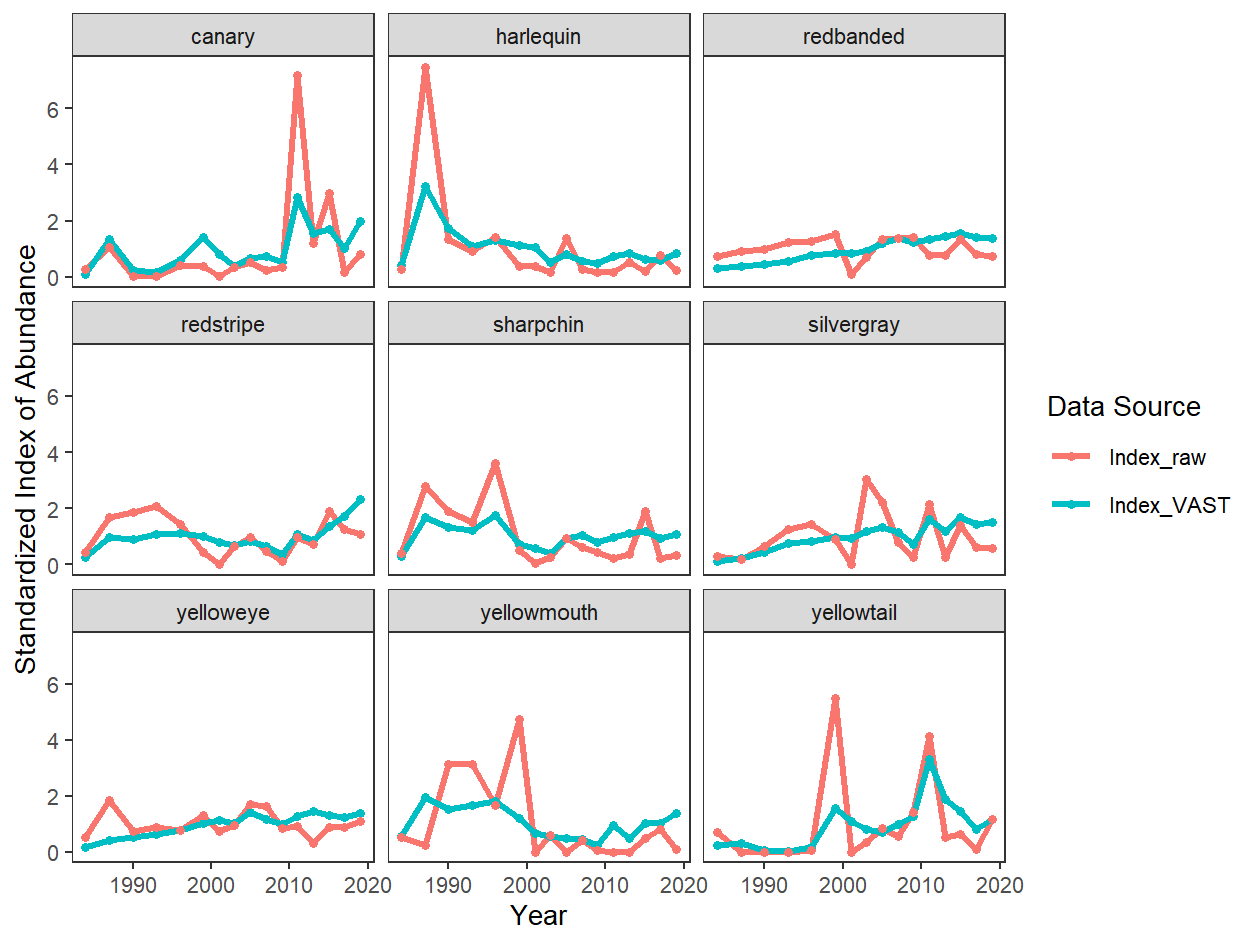 Fig. SM9. Total yearly biomass from the trawl survey (Index_raw) compared to the JDSDM model biomass estimates (Index_VAST) in kg.SymbolDescriptionDimensions (n = number)TypeiObservation ̶IndexCategory (i.e., species)̶IndexsSpatial location ̶IndextTime interval (i.e., year)̶IndexfFactor̶IndexgCluster̶IndexNumber of observations̶Number of locations̶Number of species̶Number of years̶Number of temporal factors in linear predictor 1̶Number of temporal factors in linear predictor 2̶Number of spatial factors in linear predictor 1̶Number of spatial factors in linear predictor 2̶Biomass (i.e., survey catch) dataData Area-swept for each observationDataArea associated with each locationDataDistance between locations  and DataVariance for positive catch for each speciesFixed effectIntercept for 1st linear predictorFixed effectIntercept for 2nd linear predictorFixed effectLoadings matrix for temporal covariation for 1st linear predictorFixed effectLoadings matrix for temporal covariation for 2nd linear predictorFixed effectLoadings matrix for spatial covariation for 1st linear predictorFixed effectLoadings matrix for spatial covariation for 2nd linear predictorFixed effectDecorrelation rate for 1st linear predictorFixed effectDecorrelation rate for 2nd linear predictorFixed effectSmoothness parameter in Matérn correlation function, where ν Fixed effect (Constant)Temporal factors for 1st linear predictorRandom effectTemporal factors for 2nd linear predictorRandom effectSpatial factors for 1st linear predictorRandom effectSpatial factors for 2st linear predictorRandom effect1st linear predictorInternally derived2st linear predictorInternally derived1st link-transformed predictor that follows Poisson processInternally derived2nd link-transformed predictorInternally derivedR1Spatial correlation matrix for 1st linear predictorInternally derivedR2Spatial correlation matrix for 2nd linear predictorInternally derivedHAnisotropy/ Isotropy matrixInternally derivedJoint covariance matrix calculated for temporal and spatial component separatelyExternally derivedTotal variance between species  and 1Externally derivedLoadings matrix from either temporal or spatial covariation from 1st linear predictorExternally derivedLoadings matrix from either temporal or spatial covariation from 2nd linear predictorExternally derivedIndex of abundanceExternally derivedPredicted densityExternally derivedDistance between a set of species  and  based on covariance matrix1Externally derivedSpatial component estimates from 1st linear predictorExternally derivedSpatial component estimates from 2nd linear predictorExternally derivedTotal spatial component estimateExternally derivedTotal average spatial value for each clusterExternally derivedTemporal component estimates from 1st linear predictorExternally derivedTemporal component estimates from 2nd linear predictorExternally derivedTotal temporal component estimateExternally derivedDifference between total temporal estimates from t-1 and tExternally derivedTotal average difference between temporal estimates from t-1 and t for each clusterExternally derivedMax ageAge at maturityLength at maturityMax lengthcanary719480580harlequin349230323redbanded1064420698redstripe558290420sharpchin5810270350silvergray7510460623yelloweye11722475644yellowmouth9911380469yellowtail6494105301993199619992001200320052007200920112013201520172019canary0.16510.9360.4880.5840.1090.0840.160.1040.6140.1420.1620.232harlequin00.0130.0890.1260.7210.7880.5980.9110.610.5310.8070.624redbanded0.0890.5740.3710.4770.4840.3720.4440.4340.7260.9960.72210.857redstripe00.0310.0340.0170.2110.0560.2120.2280.5060.1880.3740.5711sharpchin10.2030.0780.0770.1830.0360.0580.0510.0940.0380.0880.1020.056silvergray0.0320.1270.1560.0780.230.0470.2150.2960.9320.2670.6420.7321yelloweye0.4070.950.7290.81610.5730.6840.7640.7410.9290.6120.6880.589yellowmouth0.0010.0010.0010.0010.27800.0370.00900001yellowtail0.0130.1120.17710.1460.0350.0410.0390.0410.0480.0760.040.031Total123204.24147.9619.0614.774.583.060.740.53165.72---38.5172---0.87---3.72---123456789canary2.0342.873-0.8290.191-1.2950.0680.567-0.002-0.252harlequin4.453-1.131-1.4431.069-0.2400.4530.0640.8200.196redbanded2.7550.6202.1471.4651.0130.5800.306-0.094-0.164redstripe5.475-0.8350.120-1.1220.789-0.7610.7820.211-0.144sharpchin6.247-0.564-0.0211.001-0.642-0.854-0.328-0.6430.142silvergray3.9580.8260.375-0.4950.152-0.096-1.0080.420-0.417yelloweye4.280-0.855-1.143-0.8540.1431.187-0.030-0.624-0.108yellowmouth3.1660.3942.206-1.040-0.9900.382-0.0170.1870.417yellowtail1.8432.562-1.034-0.2081.368-0.085-0.181-0.0580.427123456789canary1.2210.001-0.119-0.0210.020-0.022-0.0320.0000.000harlequin0.4040.290-0.3670.027-0.1620.0380.0100.0000.000redbanded0.0690.0270.0040.0910.130-0.0210.0370.0000.000redstripe0.3980.2230.2050.088-0.097-0.0790.0060.0000.000sharpchin0.3150.416-0.219-0.0600.1920.0010.0020.0000.000silvergray0.1990.0880.2870.2230.0540.045-0.0320.0000.000yelloweye0.1070.089-0.0940.222-0.0140.0120.0280.0000.000yellowmouth0.6140.2300.450-0.147-0.0250.0380.0270.0000.000yellowtail0.843-0.603-0.0510.0170.0200.0120.0200.0000.000Estimatescanaryharlequinredbandedredstripesharpchinsilvergrayyelloweyeyellowmouthyellowtail1.191.471.071.411.511.190.781.371.21-6.05-2.43-2.11-4.38-4.48-2.83-4.30-5.40-4.830.381.080.410.721.070.471.240.190.27f = 1-0.3410.197-0.084-0.0400.124-0.0800.028-0.164-0.606f = 20.000-0.190-0.119-0.098-0.201-0.146-0.2410.1300.206f = 30.0000.0000.028-0.1740.098-0.029-0.012-0.0520.066f = 40.0000.0000.0000.0000.0000.0000.0000.0000.000f = 50.0000.0000.0000.0000.0000.0000.0000.0000.000f = 60.0000.0000.0000.0000.0000.0000.0000.0000.000f = 70.0000.0000.0000.0000.0000.0000.0000.0000.000f = 80.0000.0000.0000.0000.0000.0000.0000.0000.000f = 90.0000.0000.0000.0000.0000.0000.0000.0000.000f = 1-1.179-0.508-0.047-0.378-0.389-0.151-0.124-0.544-0.702f = 20.000-0.2780.0540.135-0.1270.3210.0060.2440.057f = 30.0000.0000.072-0.0480.327-0.073-0.050-0.021-0.238f = 40.0000.0000.000-0.262-0.144-0.1590.042-0.5050.335f = 50.0000.0000.0000.0000.0000.0000.0000.0000.000f = 60.0000.0000.0000.0000.0000.0000.0000.0000.000f = 70.0000.0000.0000.0000.0000.0000.0000.0000.000f = 80.0000.0000.0000.0000.0000.0000.0000.0000.000f = 90.0000.0000.0000.0000.0000.0000.0000.0000.000-3.80-3.80-3.80-3.80-3.80-3.80-3.80-3.80-3.80f = 1-3.282-1.797-1.468-2.637-2.627-2.082-2.020-1.621-2.714f = 20.0003.7581.9564.2594.9432.8654.1092.2370.403f = 30.0000.0002.9730.2391.0760.646-0.9631.357-0.015f = 40.0000.0000.000-1.093-0.283-0.712-0.240-1.028-0.249f = 50.0000.0000.0000.0000.6190.2790.1170.3081.109f = 60.0000.0000.0000.0000.000-1.0820.2030.201-0.971f = 70.0000.0000.0000.0000.0000.0000.5790.415-0.686f = 80.0000.0000.0000.0000.0000.0000.0001.922-1.288f = 90.0000.0000.0000.0000.0000.0000.0000.0000.000-2.81-2.81-2.81-2.81-2.81-2.81-2.81-2.81-2.81f = 12.0990.7810.004-0.3941.5361.1980.1480.6740.491f = 20.0002.711-0.0101.1731.5890.1100.570-0.680-0.198f = 30.0000.0001.1840.7430.3010.6150.2710.4280.531f = 40.0000.0000.0002.3231.3991.0300.1591.215-0.052f = 50.0000.0000.0000.000-1.4620.4110.3270.2200.790f = 60.0000.0000.0000.0000.000-0.6000.160-0.5510.292f = 70.0000.0000.0000.0000.0000.0000.0000.0000.000f = 80.0000.0000.0000.0000.0000.0000.0000.0000.000f = 90.0000.0000.0000.0000.0000.0000.0000.0000.000